          Absence 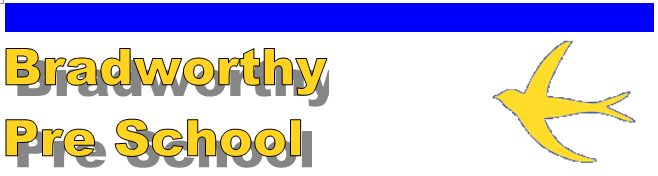 Form  Dear Parent/Guardian,Please complete this form and hand it to a member of staff.These details are required for the Early Years Funding criteria.Please see the Pre School Information pack for Absence Policy on Charging for absence for unfunded Children / Hours.Thank you.Name of child................................................................................................Date of absence............................................................................................Reason for absence:Illness 	AppointmentHoliday	Dates ………………………………………………………..Other ………………………………………………………………………………………………..Signed..............................................................................(parent/guardian)Print name....................................................................................................Alternative sessions may be available, speak to Louise to check. Alternative sessions if available must be taken within the same week.---------------------------------------------------------------------------------------------------For Pre School Staff Use OnlyWas this absence Pre Agreed with 7 days notice  Yes / NoWere alternate sessions Agreed Yes / No  Authorise by .................................................................................................           Absence Form  Dear Parent/Guardian,Please complete this form and hand it to a member of staff.These details are required for the Early Years Funding criteria.Please see the Pre School Information pack for Absence Policy on Charging for absence for unfunded Children / Hours.Thank you.Name of child................................................................................................Date of absence............................................................................................Reason for absence:Illness 	AppointmentHoliday	Dates ………………………………………………………..Other …………………………………………………………………………………………………..Signed..............................................................................(parent/guardian)Print name....................................................................................................Alternative sessions may be available, speak to Louise to check. Alternative sessions if available must be taken within the same week.---------------------------------------------------------------------------------------------------For Pre School Staff Use OnlyWas this absence Pre Agreed with 7 days notice  Yes / NoWere alternate sessions Agreed Yes / No  Authorise by ................................................................................................. 